Map order form - files/blank printed mapsTeam:______________________________________Date:________________________________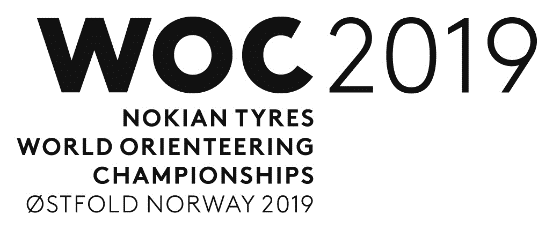 Invoice adress: __________________________________________________________________Contact-person:_________________________________________________________________________ProductProductMapFormat (OCAD/PDF/print)In case of print: how many prints of each map?TOTAL number of OCAD-files ordered (1500NOK/file):TOTAL number of PDF-files ordered (1000 NOK/file):TOTAL number of printed blank maps ordered (50 NOK/print):